EsopoNasceu na Grécia, no século VII a.C. 
Pouco se sabe hoje sobre sua vida. Os dados que chegam a nós foram escritos pelo monge grego Planúdio, no século XIV, sob o título de Vida de Esopo. Acredita-se que foi vendido como escravo a um filósofo, que, impressionado com a sua inteligência, deu-lhe a liberdade. Correu o mundo visitando o Egito, a Babilônia e parte do Oriente, indo por fim, parar na corte do rei Creso, cujo favor adquiriu graças aos seus apólogos, gênero de que passa por ter sido o inventor, embora a fábula já existisse desde a mais remota Antiguidade.
Suas fábulas inspiraram diversos escritores ao longo dos séculos e até hoje são lidas por adultos e crianças.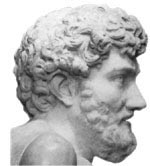 